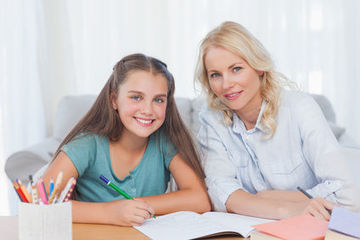 Психологическая поддержка способна улучшить взаимоотношения детей и взрослых. При недостатке, отсутствии адекватной поддержки ребенок испытывает разочарование и склонен к различным аффективным поступкам.Психологическая поддержка — это процесс:•    в котором взрослый сосредотачивается на позитивных сторонах ребенка с целью повышения его самооценки;•       который помогает ребенку поверить в себя, в свои силы и возможности;•       который помогает ребенку избежать ошибок;•       который поддерживает ребенка при неудачах.Ребенок нуждается в поддержке не только тогда, когда ему плохо. Необходимо, чтобы взрослый обращал внимание на позитивные поступки ребенка и поощрял их. Чтобы поддержать ребенка, необходимо:опираться на его сильные стороны;избегать подчеркивания промахов;показать, что вы довольны поведением ребенка;уметь проявлять любовь и уважение к ребенку;уметь помочь ребенку разбить большое задание на более мелкие, с которыми ему легче будет справиться;проводить больше времени с ребенком;внести юмор в отношения с ребенком;знать обо всех начинаниях ребенка;уметь взаимодействовать с ребенком;позволить ребенку самому решать свои детские проблемы;избегать  телесных наказаний;принимать индивидуальность ребенка;проявлять веру в ребенка;демонстрировать оптимизм.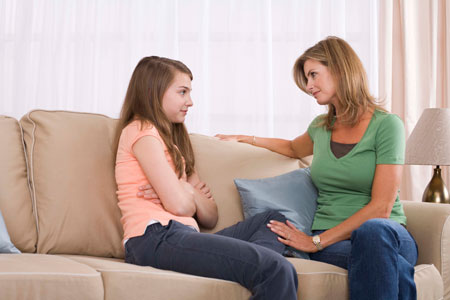 Слова поддержки:Зная тебя, я уверен, что ты все сделаешь хорошо.Ты делаешь это очень хорошо.У тебя есть некоторые соображения по этому поводу. Готов ли ты начать?Это сложный вопрос, но я уверен, что ты готов к нему.Средства поддержки:•       Слова: красиво; аккуратно; прекрасно; здорово; замечательно; вперед; продолжай и т.п.•       Высказывания: я горжусь тобой; мне нравится, как ты работаешь; я рад твоей помощи; спасибо; все идет прекрасно; я рад, что ты в этом участвуешь; я рад, что ты попробовал это сделать, хотя все получилось не так, как ты ожидал, и т.н.•       Прикосновения: похлопать по плечу; дотронуться до руки; мягко приподнять подбородок ребенка; приблизить свое лицо к его лицу; обнять его и т.д.•       Совместные действия: сидеть, стоять рядом; вести его; играть с ним; слушать его; принимать вместе пищу и т.д.•       Выражение лица: улыбка, подмигивание, кивок, смех и т.д.Поверьте в уникальность своего ребенка, в то, что Ваш ребенок единственный в своем роде, не похож ни на одного соседского ребенка и не является точной копией вас самих. Поэтому не следует требовать от ребенка реализации заданной Вами жизненной программы и достижения поставленных Вами целей. Представьте ему право прожить жизнь самому. Позвольте ребенку быть самим собой, со своими недостатками, слабостями и достоинствами. Принимайте его таким, какой он есть. Опирайтесь на сильные стороны ребенка.      Не стесняйтесь демонстрировать ему свою любовь, дайте ему понять, что будете любить его всегда и при любых обстоятельствах.         Не бойтесь залюбить ребенка, берите его на колени, смотрите ему в глаза, обнимайте и целуйте его тогда, когда ему это хочется. В качестве поощрения чаще используйте ласку. Постараетесь, чтобы ваша любовь не обернулась вседозволенностью и безнадзорностью. Установите четкие рамки и запреты /желательно, чтобы их было немного/. Строго придерживайтесь установленных запретов и разрешений.  Не спешите прибегать к наказаниям. Постарайтесь воздействовать на ребенка просьбами. В случае неповиновения родителям нужно убедиться, что просьба соответствует возрасту и возможностям ребенка.      Если ребенок демонстрирует открыто неповиновение, родитель может подумать о наказании. Наказание должно соответствовать проступку, ребенок должен четко понимать за что наказан.    Чаще разговариваете с ребенком, объясняете ему суть запретов и ограничений. Помогите ребенку вербально выражать свои чувства и переживания, научиться понимать свое поведение и поведение других людей.        Психическое здоровье ваших детей в ваших руках. Чаще полагайтесь на свою любовь и интуицию.       Диалогу с обществом ребенок учится у нас, взрослых. Мы его мера, его масштаб, его критерии оценки других, отношения к другим и к себе. Первый шаг в мире взрослых и сверстников он начинает с того, что оглядывается на нас и судит этот мир по законам, преподанным ему нами.        Очень важно осознать, что стиль отношения взрослых к ребенку влияет не только на детское поведение, но и на психическое здоровье детей; так неуверенность ребенка в положительном отношении к себе взрослого или, наоборот, уверенность в негативной оценке его как личности провоцирует подавленную агрессивность.Нам, взрослым, необходимо помнить, что под влиянием опыта общения с нами, у ребенка не только формируются оценки себя и других, но и зарождается очень важная особенность - сочувствовать другим людям, переживать чужие горести и радости как собственные.В общении со взрослыми и сверстниками он впервые осознает, что нужно учитывать не только свою, но и чужую точку зрения. Общаясь с ребенком, очень важно отрешиться от позиции, что наше слово – истина, ибо процесс общения требует понимания другого и отождествления себя с другими.Тел. 2-24-65Составлено педагогом-психологом Рауповой М.И.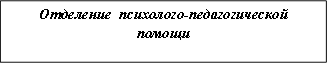 Оказание родителями психологической поддержки детям и подросткам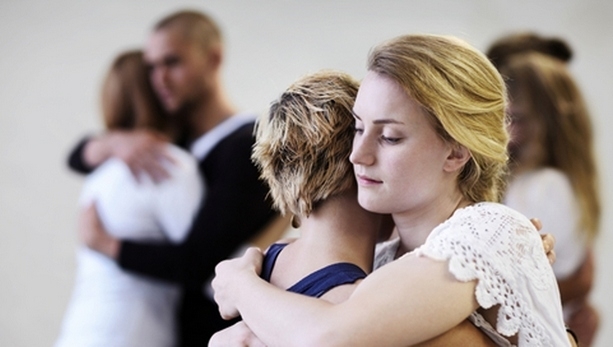 ГО Красноуральск